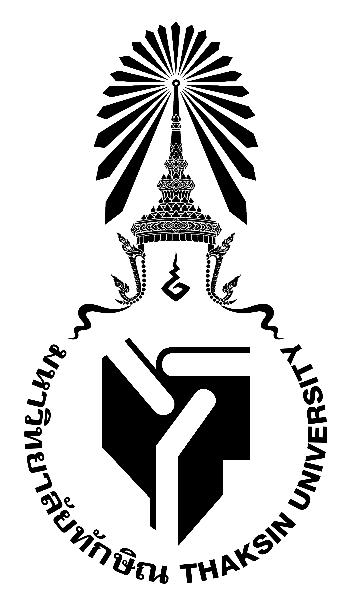 มคอ.3 รายละเอียดรายวิชา Course Specification รหัสวิชา 0332121 ชื่อวิชา (ภาษาไทย) การสร้างเสริมค่านิยม คุณธรรมและจริยธรรมของเด็กปฐมวัย(ชื่อวิชาภาษาอังกฤษ) Enhancement of Values, Morals and Ethics of Young Childrenรายวิชานี้เป็นส่วนหนึ่งของหลักสูตรการศึกษาบัณฑิต สาขาวิชาการศึกษาปฐมวัย (หลักสูตร 4 ปี)หลักสูตรปรับปรุง พ.ศ. 2562คณะศึกษาศาสตร์มหาวิทยาลัยทักษิณรายละเอียดของรายวิชาชื่อสถาบันอุดมศึกษา		มหาวิทยาลัยทักษิณ วิทยาเขต/คณะ/ภาควิชา		วิทยาเขตสงขลา  คณะศึกษาศาสตร์ สาขาวิชาหลักสูตรและการสอน1. รหัส ชื่อรายวิชา จำนวนหน่วยกิต และคำอธิบายรายวิชา 0332121	การสร้างเสริมค่านิยม คุณธรรมและจริยธรรมของเด็กปฐมวัย		3(2-2-5)	Enhancement of Values, Morals and Ethics of Young Children	ค่านิยม คุณธรรมและจริยธรรมที่พึงประสงค์ของเด็กปฐมวัยในสังคมไทย ความสัมพันธ์ของค่านิยม คุณธรรมและจริยธรรม ทฤษฎีการพัฒนาค่านิยมและจริยธรรม ปัจจัยที่มีผลต่อการสร้างเสริมค่านิยม คุณธรรมและจริยธรรมของเด็กปฐมวัย บทบาทของครู ผู้ปกครอง สถานศึกษาและชุมชนในการปลูกฝังและสร้างเสริมค่านิยม คุณธรรมและจริยธรรมของเด็กปฐมวัย ศึกษางานวิจัยที่เกี่ยวข้อง และฝึกปฏิบัติออกแบบกิจกรรมเสริมสร้างค่านิยม คุณธรรมและจริยธรรมของเด็กปฐมวัย	Learning about values, morals and ethics of young children in Thai society;  relationship among values, moral and ethics; theories of values and ethics development; factors affecting the promotion of young children’s value, moral and ethics; the roles of teachers, parents, institutions and communities in instilling and enhancing values, morals and ethics of young children; studying related studies 2. จุดมุ่งหมายของรายวิชา	เพื่อให้นิสิตเกิดการเรียนรู้/มีความสามารถ/สมรรถนะที่ต้องการด้านต่าง ๆ    	2.1  ความรู้ความเข้าใจเกี่ยวกับค่านิยม คุณธรรมและจริยธรรมที่พึงประสงค์ของเด็กปฐมวัยในสังคมไทย   	2.2  ความรู้ความเข้าใจเกี่ยวกับความสัมพันธ์ของค่านิยม คุณธรรม และจริยธรรม   	2.3  ความรู้ความเข้าใจเกี่ยวกับทฤษฎีการพัฒนาค่านิยม และจริยธรรม   	2.4  ความรู้ความเข้าใจเกี่ยวกับปัจจัยที่มีผลต่อการสร้างเสริมค่านิยม คุณธรรม และจริยธรรมของเด็กปฐมวัย   	2.5  ความรู้ความเข้าใจเกี่ยวกับบทบาทของครู ผู้ปกครอง สถานศึกษา และชุมชนในการปลูกฝังและสร้างเสริมค่านิยมคุณธรรมและจริยธรรมของเด็กปฐมวัย   	2.6  การศึกษางานวิจัยที่เกี่ยวข้องกับการสร้างเสริมค่านิยมคุณธรรมและจริยธรรมของเด็กปฐมวัย   	2.7 ทัศนคติที่ดีในการปลูกฝังและสร้างเสริมค่านิยมคุณธรรมและจริยธรรมของเด็กปฐมวัย3. วัตถุประสงค์ของรายวิชาเพื่อให้ผู้เรียนมีความรู้ความเข้าใจเกี่ยวกับการสร้างเสริมค่านิยม คุณธรรมและจริยธรรมของเด็กปฐมวัย เพื่อนำไปใช้ในสถานการณ์จริงได้อย่างเหมาะสมต่อไป4. การพัฒนาผลการเรียนของนิสิตแผนที่การกระจายความรับผิดชอบ 5. แผนการสอน6. แผนการประเมินผลการเรียนรู้รายวิชา1. ด้านคุณธรรม จริยธรรม1. ด้านคุณธรรม จริยธรรม1. ด้านคุณธรรม จริยธรรม2. ด้านความรู้2. ด้านความรู้2. ด้านความรู้2. ด้านความรู้2. ด้านความรู้2. ด้านความรู้3. ด้านทักษะทางปัญญา3. ด้านทักษะทางปัญญา3. ด้านทักษะทางปัญญา3. ด้านทักษะทางปัญญา4. ด้านทักษะความสัมพันธ์ระหว่างบุคคลและความรับผิดชอบ4. ด้านทักษะความสัมพันธ์ระหว่างบุคคลและความรับผิดชอบ4. ด้านทักษะความสัมพันธ์ระหว่างบุคคลและความรับผิดชอบ4. ด้านทักษะความสัมพันธ์ระหว่างบุคคลและความรับผิดชอบ5. ด้านทักษะการวิเคราะห์เชิงตัวเลข การสื่อสารและเทค-โนโลยีสารสนเทศ5. ด้านทักษะการวิเคราะห์เชิงตัวเลข การสื่อสารและเทค-โนโลยีสารสนเทศ5. ด้านทักษะการวิเคราะห์เชิงตัวเลข การสื่อสารและเทค-โนโลยีสารสนเทศ6. ด้านทักษะการจัดการเรียนรู้6. ด้านทักษะการจัดการเรียนรู้6. ด้านทักษะการจัดการเรียนรู้6. ด้านทักษะการจัดการเรียนรู้รายวิชา1.11.21.32.12.22.32.42.52.63.13.23.33.44.14.24.34.45.15.25.36.16.26.36.40332121  การสร้างเสริมค่านิยม คุณธรรมและจริยธรรมของเด็กปฐมวัยผลการเรียนรู้ผลการเรียนรู้วิธีการสอนวิธีการประเมินผล1. ด้านคุณธรรม จริยธรรม1. ด้านคุณธรรม จริยธรรม1.1	มีความรู้ความเข้าใจในมโนทัศน์เกี่ยวกับคุณธรรมพื้นฐาน จรรยาบรรณของวิชาชีพครูและ ค่านิยมที่พึงประสงค์สำหรับการสร้างสรรค์สังคมแห่งความพอเพียงและยั่งยืน1. มอบหมายงานเดี่ยวและกลุ่ม เพื่อนิสิตจะได้เรียนรู้การวางแผนการทำงาน  การแลกเปลี่ยนความคิดเห็น  มีการค้นคว้าข้อมูล และมีความสามัคคี  2. สอดแทรกจริยธรรม จิตสาธารณะ การมีส่วนร่วม การช่วยเหลือผู้อื่น และการมีมารยาท เพื่อปลูกฝังให้นิสิตมีความรับผิดชอบ  และมีน้ำใจ1.สังเกตจากการเปลี่ยนแปลงพฤติกรรมในการทำงานเดี่ยว การมีส่วนร่วมในการทำงานกลุ่ม  การตรงต่อเวลาในการเข้าชั้นเรียน และส่งงานตามที่ได้รับมอบหมาย1.2	ยอมรับในคุณค่าของความแตกต่างหลากหลายและสามารถวิเคราะห์ สังเคราะห์ ประเมิน และนำความรู้เกี่ยวกับคุณธรรมพื้นฐานและจรรยาบรรณของวิชาชีพครูและค่านิยมที่พึงประสงค์ไปประยุกต์ใช้ในการดำรงชีวิตและประกอบวิชาชีพ เพื่อสร้างสรรค์สังคมแห่งความพอเพียง ยั่งยืน และมีสันติสุข1. มอบหมายงานเดี่ยวและกลุ่ม เพื่อนิสิตจะได้เรียนรู้การวางแผนการทำงาน  การแลกเปลี่ยนความคิดเห็น  มีการค้นคว้าข้อมูล และมีความสามัคคี  2. สอดแทรกจริยธรรม จิตสาธารณะ การมีส่วนร่วม การช่วยเหลือผู้อื่น และการมีมารยาท เพื่อปลูกฝังให้นิสิตมีความรับผิดชอบ  และมีน้ำใจ1.สังเกตจากการเปลี่ยนแปลงพฤติกรรมในการทำงานเดี่ยว การมีส่วนร่วมในการทำงานกลุ่ม  การตรงต่อเวลาในการเข้าชั้นเรียน และส่งงานตามที่ได้รับมอบหมาย1.3	ตระหนักถึงความสำคัญของการดำรงชีวิตและประกอบวิชาชีพตามคุณธรรมพื้นฐานและจรรยาบรรณของวิชาชีพครู1. มอบหมายงานเดี่ยวและกลุ่ม เพื่อนิสิตจะได้เรียนรู้การวางแผนการทำงาน  การแลกเปลี่ยนความคิดเห็น  มีการค้นคว้าข้อมูล และมีความสามัคคี  2. สอดแทรกจริยธรรม จิตสาธารณะ การมีส่วนร่วม การช่วยเหลือผู้อื่น และการมีมารยาท เพื่อปลูกฝังให้นิสิตมีความรับผิดชอบ  และมีน้ำใจ1.สังเกตจากการเปลี่ยนแปลงพฤติกรรมในการทำงานเดี่ยว การมีส่วนร่วมในการทำงานกลุ่ม  การตรงต่อเวลาในการเข้าชั้นเรียน และส่งงานตามที่ได้รับมอบหมาย2. ด้านความรู้2. ด้านความรู้2.1	มีความรู้ความเข้าใจและเห็นความสัมพันธ์ของวิชาพื้นฐานทางด้านมนุษยศาสตร์ สังคมศาสตร์ วิทยาศาสตร์ คณิตศาสตร์ สหศาสตร์ ภาษาไทย ภาษาต่างประเทศ และคอมพิวเตอร์3.การบรรยาย4.การศึกษาเอกสารที่เกี่ยวข้อง สรุปแนวคิด สื่อสารความเข้าใจ5.การอภิปราย แลกเปลี่ยนเรียนรู้ในประเด็นที่เกี่ยวข้อง2. การทดสอบข้อความรู้ความเข้าใจ2.2	สามารถบูรณาการความรู้ในศาสตร์สาขาวิชาการศึกษาปฐมวัยและสาขาวิชาต่างที่เกี่ยวข้องไปใช้ในการดำรงชีวิตและประกอบวิชาชีพอย่างมีประสิทธิภาพ3.การบรรยาย4.การศึกษาเอกสารที่เกี่ยวข้อง สรุปแนวคิด สื่อสารความเข้าใจ5.การอภิปราย แลกเปลี่ยนเรียนรู้ในประเด็นที่เกี่ยวข้อง2. การทดสอบข้อความรู้ความเข้าใจ2.3	ตระหนักถึงคุณค่าและความสำคัญของศาสตร์สาขาวิชาการศึกษาปฐมวัย ที่มีต่อการดำรงชีวิตและประกอบวิชาชีพ3.การบรรยาย4.การศึกษาเอกสารที่เกี่ยวข้อง สรุปแนวคิด สื่อสารความเข้าใจ5.การอภิปราย แลกเปลี่ยนเรียนรู้ในประเด็นที่เกี่ยวข้อง2. การทดสอบข้อความรู้ความเข้าใจ2.4	มีความรู้ความเข้าใจเกี่ยวกับแนวคิด ทฤษฎี และหลักการที่เกี่ยวข้องกับพัฒนาการและการเรียนรู้ของผู้เรียน การจัดการเรียนการสอน การวิจัย และกฎหมายที่เกี่ยวข้องกับการศึกษา3.การบรรยาย4.การศึกษาเอกสารที่เกี่ยวข้อง สรุปแนวคิด สื่อสารความเข้าใจ5.การอภิปราย แลกเปลี่ยนเรียนรู้ในประเด็นที่เกี่ยวข้อง2. การทดสอบข้อความรู้ความเข้าใจ2.5	สามารถวิเคราะห์ สังเคราะห์ ประเมิน และนำความรู้เกี่ยวกับแนวคิด ทฤษฎีและหลักการที่เกี่ยวข้องกับพัฒนาการและการเรียนรู้ของผู้เรียน การจัดการเรียนการสอน การวิจัยและกฎหมายที่เกี่ยวข้องกับการศึกษาไปใช้ในการจัดการเรียนการสอนและการพัฒนาผู้เรียนอย่างเหมาะสมและมีประสิทธิภาพ3.การบรรยาย4.การศึกษาเอกสารที่เกี่ยวข้อง สรุปแนวคิด สื่อสารความเข้าใจ5.การอภิปราย แลกเปลี่ยนเรียนรู้ในประเด็นที่เกี่ยวข้อง2. การทดสอบข้อความรู้ความเข้าใจ2.6	ตระหนักถึงคุณค่าของการนำความรู้เกี่ยวกับแนวคิด ทฤษฎี และหลักการที่เกี่ยวข้องกับพัฒนาการและการเรียนรู้ของผู้เรียน การจัดการเรียนการสอน การวิจัย และกฎหมายที่เกี่ยวข้องกับการศึกษาไปใช้ในการจัดการเรียนการสอนและการพัฒนาผู้เรียน3.การบรรยาย4.การศึกษาเอกสารที่เกี่ยวข้อง สรุปแนวคิด สื่อสารความเข้าใจ5.การอภิปราย แลกเปลี่ยนเรียนรู้ในประเด็นที่เกี่ยวข้อง2. การทดสอบข้อความรู้ความเข้าใจ3. ด้านทักษะทางปัญญา3. ด้านทักษะทางปัญญา3.1	มีความรู้ความเข้าใจเกี่ยวกับหลักและกระบวนการคิดแบบต่าง ๆ6. กรณีศึกษา อภิปราย แลกเปลี่ยนแสดงความคิดเห็น3. การตรวจผลงาน3.2	สามารถวิเคราะห์ประเด็นปัญหาที่เกี่ยวกับสังคม วัฒนธรรม เศรษฐกิจ และสิ่งแวดล้อมและสามารถปรับตัวและแก้ปัญหาต่าง ๆ ในการดำรงชีวิตได้โดยใช้วิถีทางปัญญา6. กรณีศึกษา อภิปราย แลกเปลี่ยนแสดงความคิดเห็น3. การตรวจผลงาน3.3	สามารถวิเคราะห์และใช้วิจารณญาณในการตัดสินเกี่ยวกับการจัดการเรียนการสอนและการพัฒนาผู้เรียน และสร้างสรรค์ องค์ความรู้หรือนวัตกรรมไปใช้ในการพัฒนาตนเอง การจัดการเรียนการสอน และผู้เรียนอย่างมีประสิทธิภาพ6. กรณีศึกษา อภิปราย แลกเปลี่ยนแสดงความคิดเห็น3. การตรวจผลงาน3.4	ตระหนักถึงคุณค่าของการใช้วิถีทางปัญญาในการดำรงชีวิต การประกอบวิชาชีพ และการแก้ปัญหา6. กรณีศึกษา อภิปราย แลกเปลี่ยนแสดงความคิดเห็น3. การตรวจผลงาน4. ทักษะความสัมพันธ์ระหว่างบุคคลและความรับผิดชอบ4. ทักษะความสัมพันธ์ระหว่างบุคคลและความรับผิดชอบ4.1	มีความรู้ความเข้าใจเกี่ยวกับบทบาทหน้าที่และความรับผิดชอบของตนเองและสมาชิกในสังคม และหลักการทำงานและอยู่ร่วมกับผู้อื่นอย่างเป็นกัลยาณมิตร7. กระบวนการกลุ่ม ระดมความคิด การวางแผนการทำงาน บทบาทหน้าที่รับผิดชอบ ตามความถนัดความสามารถ แลกเปลี่ยน ยอมรับความคิดเห็นซึ่งกันและกัน4. การสังเกตพฤติกรรมการมีส่วนร่วม ความรับผิดชอบ แสดงความคิดเห็น อภิปราย การทำงานกลุ่ม4.2	สามารถสร้างความสัมพันธ์ที่ดี มีความรับผิดชอบ และสามารถทำงานร่วมกับผู้อื่นอย่างมีความสุข และมีประสิทธิภาพ7. กระบวนการกลุ่ม ระดมความคิด การวางแผนการทำงาน บทบาทหน้าที่รับผิดชอบ ตามความถนัดความสามารถ แลกเปลี่ยน ยอมรับความคิดเห็นซึ่งกันและกัน4. การสังเกตพฤติกรรมการมีส่วนร่วม ความรับผิดชอบ แสดงความคิดเห็น อภิปราย การทำงานกลุ่ม4.3	เคารพในความแตกต่างและปฏิบัติต่อผู้เรียน และเพื่อนร่วมงานด้วยความเข้าใจและเป็นมิตร7. กระบวนการกลุ่ม ระดมความคิด การวางแผนการทำงาน บทบาทหน้าที่รับผิดชอบ ตามความถนัดความสามารถ แลกเปลี่ยน ยอมรับความคิดเห็นซึ่งกันและกัน4. การสังเกตพฤติกรรมการมีส่วนร่วม ความรับผิดชอบ แสดงความคิดเห็น อภิปราย การทำงานกลุ่ม4.4	ตระหนักถึงคุณค่าของการมีความรับผิดชอบและการอยู่ร่วมกับผู้อื่นอย่างเป็นกัลยาณมิตร7. กระบวนการกลุ่ม ระดมความคิด การวางแผนการทำงาน บทบาทหน้าที่รับผิดชอบ ตามความถนัดความสามารถ แลกเปลี่ยน ยอมรับความคิดเห็นซึ่งกันและกัน4. การสังเกตพฤติกรรมการมีส่วนร่วม ความรับผิดชอบ แสดงความคิดเห็น อภิปราย การทำงานกลุ่ม5. ด้านทักษะการวิเคราะห์เชิงตัวเลข การสื่อสาร และการใช้เทคโนโลยีสารสนเทศ5. ด้านทักษะการวิเคราะห์เชิงตัวเลข การสื่อสาร และการใช้เทคโนโลยีสารสนเทศ5.1	มีความรู้ความเข้าใจเกี่ยวกับการใช้ภาษาพูด ภาษาเขียน เทคโนโลยีสารสนเทศ และคณิตศาสตร์และสถิติพื้นฐาน เพื่อการสื่อสาร การเรียนรู้ และการจัดการเรียนการสอน8.วิเคราะห์ นำเสนอแนวทางในการปรับใช้5. สังเกตพฤติกรรมการสื่อสาร ในรูปแบบของการนำเสนองานเอกสาร การพูด และประกอบสื่อเทคโนโลยีที่มาจากการศึกษาค้นคว้า5.2	สามารถใช้ภาษาพูด ภาษาเขียน เทคโนโลยีสารสนเทศ และคณิตศาสตร์และสถิติพื้นฐานในการสื่อสาร การเรียนรู้ และการจัดการเรียนการสอนอย่างมีประสิทธิภาพ8.วิเคราะห์ นำเสนอแนวทางในการปรับใช้5. สังเกตพฤติกรรมการสื่อสาร ในรูปแบบของการนำเสนองานเอกสาร การพูด และประกอบสื่อเทคโนโลยีที่มาจากการศึกษาค้นคว้า5.3	ตระหนักถึงคุณค่าของการใช้ภาษาพูด ภาษาเขียน เทคโนโลยีสารสนเทศ และคณิตศาสตร์และสถิติพื้นฐาน ในการสื่อสาร การเรียนรู้ และการจัดการเรียนการสอน8.วิเคราะห์ นำเสนอแนวทางในการปรับใช้5. สังเกตพฤติกรรมการสื่อสาร ในรูปแบบของการนำเสนองานเอกสาร การพูด และประกอบสื่อเทคโนโลยีที่มาจากการศึกษาค้นคว้า6. ด้านการจัดการเรียนรู้6. ด้านการจัดการเรียนรู้6.1	มีความรู้ความเข้าใจเกี่ยวกับแนวคิด หลักการ และทฤษฎีที่เกี่ยวข้องกับการจัดการเรียนรู้ การวัดประเมินผล การจัดการชั้นเรียน การบันทึกและรายงานผลการจัดการเรียนรู้ และการวิจัยในชั้นเรียน6.2	สามารถวางแผน ออกแบบ ปฏิบัติการจัดการเรียนรู้ จัดการชั้นเรียน วัดและประเมินผลการเรียนรู้ บันทึกและรายงานผลการจัดการเรียนการสอน และทำวิจัยในชั้นเรียน เพื่อพัฒนาศักยภาพของผู้เรียนได้อย่างเหมาะสมตามความแตกต่างระหว่างบุคคล6.3	สามารถสร้างสรรค์สภาพแวดล้อมทางกายภาพ และบรรยากาศการเรียนรู้ที่อบอุ่น มั่นคง ปลอดภัย6.4	ตระหนักถึงคุณค่าของการนำแนวคิด หลักการ และทฤษฎีที่เกี่ยวข้องกับการสอน การวัดประเมินผล การจัดการชั้นเรียน การบันทึกและรายงานผลการจัดการเรียนการสอน และการวิจัยในชั้นเรียนมาใช้ในการพัฒนาศักยภาพของผู้เรียนได้อย่างเหมาะสมตามความแตกต่างระหว่างบุคคลบรรยายสอนเสริมการฝึกปฏิบัติ/การฝึกงานภาคสนามการศึกษาด้วยตนเอง30 ชั่วโมง/ภาคการศึกษา              - 30ชั่วโมง/ภาคการศึกษา75 ชั่วโมง/ภาคการศึกษาสัปดาห์ที่หัวข้อ/รายละเอียดจำนวนชั่วโมงจำนวนชั่วโมงกิจกรรมการเรียน การสอน สื่อที่ใช้ผู้สอนสัปดาห์ที่หัวข้อ/รายละเอียดบรรยายปฏิบัติกิจกรรมการเรียน การสอน สื่อที่ใช้ผู้สอน1ปฐมนิเทศ3- แนะนำเนื้อหารายวิชา- แนะนำหนังสือ เอกสาร ตำราและวิธีการศึกษาค้นคว้า- ร่วมกำหนดข้อตกลงและแนวทางการเรียนการสอน และการประเมินผลอาจารย์ประจำวิชา2-4ค่านิยม คุณธรรมและจริยธรรมที่พึงประสงค์ของเด็กปฐมวัยในสังคมไทย9บรรยาย ยกตัวอย่างประกอบ อภิปราย มอบหมายงานให้ค้นคว้าอาจารย์ประจำวิชา5-8ความสัมพันธ์ของค่านิยม คุณธรรมและจริยธรรม   12บรรยาย ยกตัวอย่างประกอบ อภิปราย ค้นคว้า รายงาน นำเสนออาจารย์ประจำวิชา9สอบกลางภาคสอบกลางภาคสอบกลางภาคสอบกลางภาคสอบกลางภาค10-12ทฤษฎีการพัฒนาค่านิยมและจริยธรรม   9บรรยาย ศึกษากรณีตัวอย่าง มอบหมายงานกลุ่มอาจารย์ประจำวิชา13-14ปัจจัยที่มีผลต่อการสร้างเสริมค่านิยม คุณธรรมและจริยธรรมของเด็กปฐมวัย   6บรรยาย ศึกษารูปแบบจากเอกสารและงานวิจัย ศึกษารายบุคคลอาจารย์ประจำวิชา15-16บทบาทของครู ผู้ปกครอง สถานศึกษาและชุมชนในการปลูกฝังและสร้างเสริมค่านิยมคุณธรรมและจริยธรรมของเด็กปฐมวัย6บรรยาย อภิปราย วิเคราะห์ สะท้อนการเรียนรู้อาจารย์ประจำวิชา17สอบปลายภาคสอบปลายภาคสอบปลายภาคสอบปลายภาคสอบปลายภาค18สอบปลายภาคสอบปลายภาคสอบปลายภาคสอบปลายภาคสอบปลายภาครวมรวม    45ลำดับผลการเรียนรู้วิธีประเมินสัปดาห์ที่ประเมินสัดส่วนของการประเมินผล1ผลการเรียนรู้หัวข้อย่อย แต่ละหัวข้อ ตามที่ปรากฏ หมวดที่ 4 ข้อ 3 ในเล่ม มคอ.2สอบกลางภาค9202ผลการเรียนรู้หัวข้อย่อย แต่ละหัวข้อ ตามที่ปรากฏ หมวดที่ 4 ข้อ 3 ในเล่ม มคอ.2ค้นคว้าเพิ่มเติม วิเคราะห์ รายงาน 13-15203ผลการเรียนรู้หัวข้อย่อย แต่ละหัวข้อ ตามที่ปรากฏ หมวดที่ 4 ข้อ 3 ในเล่ม มคอ.2ศึกษางานวิจัยที่เกี่ยวข้อง13-15204ผลการเรียนรู้หัวข้อย่อย แต่ละหัวข้อ ตามที่ปรากฏ หมวดที่ 4 ข้อ 3 ในเล่ม มคอ.2การมีส่วนร่วม อภิปราย เสนอความคิดเห็นในชั้นเรียนทุกสัปดาห์205ผลการเรียนรู้หัวข้อย่อย แต่ละหัวข้อ ตามที่ปรากฏ หมวดที่ 4 ข้อ 3 ในเล่ม มคอ.2สอบปลายภาค17-1820รวมรวมรวมรวม100 %